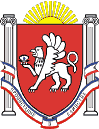 Администрация Новоандреевского сельского поселенияСимферопольского района Республики Крым_____________________________________________________________________________ПОСТАНОВЛЕНИЕ26 января 2015 года 			№ 11 				с. НовоандреевкаО порядке составления и ведения Кассового плана исполнения бюджета Новоандреевского сельского поселенияСимферопольского района Республики КрымВ соответствии с главой 24 Бюджетного кодекса Российской Федерации администрация Новоандреевского сельского поселения Симферопольского района Республики Крым,-ПОСТАНОВЛЯЕТ:1. Утвердить порядок составления и ведения кассового плана исполнения бюджета Новоандреевского сельского поселения Симферопольского района Республики Крым в текущем финансовом году(прилагается).2. Контроль за исполнением настоящего постановления возложить на заведующего сектором экономики, финансов и бухгалтерского учета Выборнову Е.А.Глава администрацииНовоандреевского сельского поселения	       		         Вайсбейн В.Ю.УТВЕРЖДЕНПостановлением администрации Новоандреевского  сельского поселения от 26.01.2015 № 11Порядок составления и ведения кассовогоплана исполнения бюджета Новоандреевского сельского поселения Симферопольского района Республики Крым1. Общие положения1. Настоящий Порядок разработан в соответствии со статьей 217.1 Бюджетного кодекса Российской Федерации и устанавливает порядок составления и ведения кассового плана исполнения бюджета Новоандреевского сельского поселения Симферопольского района Республики Крым (далее - кассовый план), а также регламентирует состав и сроки представления главными распорядителями средств бюджета Новоандреевского сельского поселения Симферопольского района Республики Крым, главными администраторами доходов бюджета Новоандреевского сельского поселения Симферопольского района Республики Крым, главными администраторами источников финансирования дефицита бюджета Новоандреевского сельского поселения Симферопольского района Республики Крым сведений, необходимых для составления и ведения кассового плана.2. В соответствии с Бюджетным кодексом Российской Федерации под кассовым планом понимается прогноз кассовых поступлений в бюджет и кассовых выплат из бюджета в текущем финансовом году. Текущий финансовый год - год, в котором осуществляется ведение кассового плана исполнения бюджета Новоандреевского сельского поселения Симферопольского района Республики Крым.3. Ответственным за составление и ведение кассового плана является специалист  администрации Новоандреевского сельского поселения Симферопольского района Республики Крым.2. Показатели кассового плана1. Показатели кассового плана представляются в валюте Российской Федерации (рублях).2. Кассовый план содержит следующие показатели: доходы, расходы, источники  финансирования дефицита бюджета.3. В составе доходов показываются планируемые кассовые поступления в бюджет Новоандреевского сельского поселения Симферопольского района Республики Крым  в текущем финансовом году.  Доходы бюджета Новоандреевского сельского поселения Симферопольского района Республики Крым группируются по следующим  подгруппам: налоговые доходы; не налоговые доходы, в том числе доходы от платных услуг;безвозмездные поступления от других бюджетов бюджетной системы Российской Федерации.4. В составе расходов показываются планируемые кассовые выплаты из бюджета Новоандреевского сельского поселения Симферопольского района Республики Крым по перечню главных распорядителей средств бюджета Новоандреевского сельского поселения Симферопольского района Республики Крым, включенных в ведомственную структуру расходов бюджета Новоандреевского сельского поселения Симферопольского района Республики Крым, утвержденную решением Новоандреевского сельского совета Симферопольского района Республики Крым на текущий финансовый год (далее - Решение).5. В составе источников финансирования дефицита бюджета показываются долговые обязательства, выраженные в ценных бумагах, кредитные соглашения и договоры, исполнение государственных гарантий, акции и иные формы участия в капитале, бюджетные кредиты, изменение остатков средств на счетах по учету средств бюджета.3. Составление кассового планаКассовый план на текущий финансовый год составляется в целом по форме согласно таблице 1 и отражает распределение налоговых и неналоговых доходов, безвозмездных поступлений, расходов и дефицита бюджета по кварталам.	Таблица 1Кассовый план по доходам и расходам на текущий финансовый год                                                                     (тыс. рублей)2.1.Порядок составления кассового плана по доходам2.1.1.Кассовый план по доходам  составляется на год  с поквартальным распределением  в разрезе главных  администраторов доходов  бюджета Новоандреевского сельского поселения Симферопольского района Республики Крым и кодов классификации доходов  бюджетов Российской Федерации.2.1.2. Специалист Администрации Новоандреевского сельского поселения Симферопольского района Республики Крым, занимающийся прогнозированием доходной части бюджета Новоандреевского сельского поселения Симферопольского района Республики Крым в сроки, предусмотренные разделом 4 настоящего Порядка, доводит до  главных администраторов доходов  бюджета Новоандреевского сельского поселения Симферопольского района Республики Крым годовые объемы  поступлений доходов в бюджет Новоандреевского сельского поселения Симферопольского района Республики Крым на текущий финансовый год по форме согласно приложению № 1 к настоящему Порядку (далее-приложение №1).2.1.3.Главные администраторы доходов  бюджета Новоандреевского сельского поселения Симферопольского района Республики Крым  формируют помесячное распределение администрируемых ими поступлений соответствующих доходов в  бюджет Новоандреевского сельского поселения Симферопольского района Республики Крым  на текущий финансовый год, (поквартальное - по безвозмездным поступлениям из областного бюджета и бюджетов поселений)  по формам согласно приложениям № 2, № 3 к настоящему Порядку (далее - приложение № 2, № 3) в сроки, предусмотренные разделом 4 настоящего Порядка.Специалист Администрации Новоандреевского сельского поселения Симферопольского района Республики Крым формирует поквартальное распределение кассовых поступлений по налоговым и неналоговым доходам в разрезе кодов бюджетной классификации на основе сведений, предоставляемых участниками процесса прогнозирования, и готовит уведомление о поступлениях в  бюджет Новоандреевского сельского поселения Симферопольского района Республики Крым на текущий финансовый год по форме согласно приложению № 4 к настоящему Порядку. Одновременно, формируется поквартальное распределение кассовых поступлений по безвозмездным поступлениям в разрезе кодов бюджетной классификации на основе сведений, предоставляемых участниками процесса прогнозирования, по форме согласно приложению № 4 к настоящему Порядку (далее - приложение № 4). Уведомления (приложение № 4) доводится до специалиста  Администрации Новоандреевского сельского поселения Симферопольского района Республики Крым для проверки соответствия приложению № 1 решения Новоандреевского сельского совета Симферопольского района Республики Крым о бюджете Новоандреевского сельского поселения Симферопольского района Республики Крым и формирования сводного уведомления по доходам, 2.1.5.Специалист Администрации Новоандреевского сельского поселения Симферопольского района Республики Крым формирует кассовый план по доходам в разрезе кодов бюджетной классификации и главных администраторов доходов бюджета Новоандреевского сельского поселения Симферопольского района Республики Крым по форме согласно приложению № 4. 2.2. Порядок составления  кассового плана по расходам2.2.1 Кассовый план по расходам на текущий финансовый год составляется на основе прогноза кассовых выплат по расходам бюджета Новоандреевского сельского поселения Симферопольского района Республики Крым, предоставляемых участниками процесса прогнозирования в сроки, предусмотренные разделом 4 настоящего Порядка.2.2.2 Показатели для кассового плана по расходам  бюджета Новоандреевского сельского поселения Симферопольского района Республики Крым формируются на основании	 сводной бюджетной росписи бюджета Новоандреевского сельского поселения Симферопольского района Республики Крым и лимитов бюджетных обязательств, утвержденных Главой администрации Новоандреевского сельского поселения Симферопольского района Республики Крым на текущий финансовый год.2.2.3 Главные распорядители средств бюджета Новоандреевского сельского поселения Симферопольского района Республики Крым в сроки, предусмотренные разделом 4 настоящего Порядка, представляют в  Администрацию Новоандреевского сельского поселения Симферопольского района Республики Крым прогноз кассовых выплат по расходам главного распорядителя на текущий финансовый год в электронном виде в соответствующем формате и на бумажном носителе по форме согласно приложению № 5 к настоящему Порядку (далее-приложение № 5).2.2.4. Администрация  Новоандреевского сельского поселения Симферопольского района Республики Крым формирует  уведомления о прогнозе кассовых выплат из бюджета Новоандреевского сельского поселения Симферопольского района Республики Крым  на текущий финансовый год по форме согласно приложению  № 6 к настоящему Порядку (далее-приложение № 6) и проверяет уведомление на соответствие  сводной бюджетной росписи. После подписания, уведомления о прогнозе кассовых выплат направляется соответствующему главному распорядителю средств  бюджета Новоандреевского сельского поселения Симферопольского района Республики Крым.   2.2.5 Основным условием формирования проекта кассового плана по расходам является не превышение объема выплат над кассовым  планом по доходам с учетом кассового плана по источникам финансирования дефицита  бюджета Новоандреевского сельского поселения Симферопольского района Республики Крым на рассматриваемый квартал.2.3.Порядок составления  кассового плана по источникамфинансирования дефицита бюджета Новоандреевского сельского поселения Симферопольского района Республики Крым2.3.1 Кассовый план по источникам финансирования дефицита бюджета Новоандреевского сельского поселения Симферопольского района Республики Крым на текущий финансовый год составляется на основе прогноза кассовых поступлений и кассовых выплат по источникам финансирования дефицита бюджета Новоандреевского сельского поселения Симферопольского района Республики Крым на текущий финансовый год, предоставляемых участниками процесса прогнозирования в сроки, предусмотренные разделом 4 настоящего Порядка.Показатели для кассового плана по источникам финансирования дефицита  бюджета  Новоандреевского сельского поселения Симферопольского района Республики Крым формируются на основании:бюджетной росписи бюджета Новоандреевского сельского поселения Симферопольского района Республики Крым по источникам финансирования дефицита  бюджета Новоандреевского сельского поселения Симферопольского района Республики Крым;прогноза кассовых поступлений и кассовых выплат по источникам финансирования дефицита  бюджета Новоандреевского сельского поселения Симферопольского района Республики Крым на текущий финансовый год.2.3.2.Специалист Администрации Новоандреевского сельского поселения Симферопольского района Республики Крым производит разноску в кассовый план бюджета Новоандреевского сельского поселения Симферопольского района Республики Крым и формирует уведомления о прогнозе источников финансирования дефицита бюджета Новоандреевского сельского поселения Симферопольского района Республики Крым на текущий финансовый год по форме согласно приложению №  7. После подписания, первый экземпляр уведомления о прогнозе источников финансирования дефицита бюджета Новоандреевского сельского поселения Симферопольского района Республики Крым направляется  соответствующему главному распорядителю средств бюджета Новоандреевского сельского поселения Симферопольского района Республики Крым.3.Порядок ведения кассового плана3.1. Ведение кассового плана осуществляется посредством внесения  изменений в показатели Кассового плана на текущий финансовый год.3.2. Внесение изменений в кассовый план осуществляется специалистом  Администрации Новоандреевского сельского поселения Симферопольского района Республики Крым на основании предложений главных администраторов доходов (источников финансирования дефицита)  бюджета Новоандреевского сельского поселения Симферопольского района Республики Крым и главных распорядителей средств бюджета Новоандреевского сельского поселения Симферопольского района Республики Крым  с обоснованием предлагаемых изменений в случае:внесения изменений в решение Совета депутатов Выбитского сельского поселения о  бюджете Новоандреевского сельского поселения Симферопольского района Республики Крым на текущий финансовый год и внесения изменений в сводную бюджетную роспись  бюджета Новоандреевского сельского поселения Симферопольского района Республики Крым, предусматривающих изменение показателей, являющихся основанием для составления кассового плана;изменения закрепления доходных источников и источников финансирования дефицита  бюджета Новоандреевского сельского поселения Симферопольского района Республики Крым за администраторами доходов  в бюджет Новоандреевского сельского поселения Симферопольского района Республики Крым;отклонения фактических поступлений доходов бюджета Новоандреевского сельского поселения Симферопольского района Республики Крым  по соответствующим кодам бюджетной классификации в текущем месяце от показателей, предусмотренных кассовым планом;изменения квартального прогноза кассовых поступлений и кассовых выплат, запланированных главными администраторами доходов (источников финансирования дефицита)  бюджета Новоандреевского сельского поселения Симферопольского района Республики Крым, главными распорядителями средств  бюджета Новоандреевского сельского поселения Симферопольского района Республики Крым.3.3 Процедура внесения изменений в кассовый план включает в себя:рассмотрение документов, поступивших от участников процесса прогнозирования;внесение изменений в кассовый план;подготовку уточненных уведомлений по кассовым поступлениям и выплатам.3.4.Непосредственная работа по внесению изменений в кассовый план производится специалистом Администрации Новоандреевского сельского поселения Симферопольского района Республики Крым, осуществляющим составление кассового плана.3.5.Изменения, вносимые главными распорядителями средств  бюджета Новоандреевского сельского поселения Симферопольского района Республики Крым в кассовый план, не должны вести к образованию или увеличению кредиторской задолженности по уменьшаемому коду классификации операций сектора государственного управления.4.Состав и сроки представления участниками  процесса прогнозирования  Сведений4.1.Состав и сроки представления Сведений для составления кассового планаВ целях составления кассового плана участники процесса прогнозирования формируют следующие Сведения:прогноз доходов  бюджета Новоандреевского сельского поселения Симферопольского района Республики Крым на текущий финансовый год по форме согласно приложению № 1 к настоящему Порядку; - прогноз кассовых поступлений по доходам  бюджета Новоандреевского сельского поселения Симферопольского района Республики Крым (за исключением безвозмездных поступлений) на текущий финансовый год по форме согласно приложению №2 к настоящему Порядку;прогноз кассовых поступлений по доходам бюджета Новоандреевского сельского поселения Симферопольского района Республики Крым за счет безвозмездных поступлений на текущий финансовый год по форме согласно приложению № 3 к настоящему Порядку;прогноз кассовых выплат по расходам  бюджета Новоандреевского сельского поселения Симферопольского района Республики Крым  на текущий финансовый год по форме согласно приложению № 5 к настоящему Порядку;прогноз кассовых поступлений и кассовых выплат по источникам финансирования дефицита бюджета Новоандреевского сельского поселения Симферопольского района Республики Крым на текущий финансовый год по форме согласно приложению №7 к настоящему Порядку.Прогноз доходов бюджета Новоандреевского сельского поселения Симферопольского района Республики Крым на текущий финансовый год (приложение №1) формируется специалистом Администрации Новоандреевского сельского поселения Симферопольского района Республики Крым  в разрезе кодов классификации доходов бюджетов по главным администраторам доходов  бюджета Новоандреевского сельского поселения Симферопольского района Республики Крым и представляется главным администраторам доходов  бюджета Новоандреевского сельского поселения Симферопольского района Республики Крым в течение трех рабочих дней после принятия решения Новоандреевского сельского совета о  бюджете Новоандреевского сельского поселения Симферопольского района Республики Крым на очередной финансовый год.Общий объем показателей Прогноза доходов  бюджета Новоандреевского сельского поселения Симферопольского района Республики Крым на текущий финансовый год (приложение №1) по соответствующим главным администраторам доходов  бюджета Новоандреевского сельского поселения Симферопольского района Республики Крым должен соответствовать основным параметрам решения Новоандреевского сельского совета о бюджете Новоандреевского сельского поселения Симферопольского района Республики Крым  на очередной финансовый год.Прогноз кассовых поступлений по доходам  бюджета Новоандреевского сельского поселения Симферопольского района Республики Крым  (за исключением безвозмездных поступлений) на текущий финансовый год (приложение №2) формируется главными администраторами доходов  бюджета Новоандреевского сельского поселения Симферопольского района Республики Крым в разрезе кодов классификации доходов бюджетов Российской Федерации с помесячной детализацией и представляется в срок не позднее 29 декабря отчетного финансового года.Прогноз кассовых поступлений по доходам  бюджета Новоандреевского сельского поселения Симферопольского района Республики Крым за счет безвозмездных поступлений на текущий финансовый год (приложение №3) формируется главными администраторами доходов  бюджета Новоандреевского сельского поселения Симферопольского района Республики Крым в разрезе кодов классификации доходов бюджетов Российской Федерации с поквартальной детализацией и представляется в срок не позднее 29 декабря отчетного финансового года. Показатели прогноза кассовых поступлений по доходам  бюджета Новоандреевского сельского поселения Симферопольского района Республики Крым на текущий финансовый год (приложения №2,№3) должны соответствовать показателям Прогноза доходов  бюджета Новоандреевского сельского поселения Симферопольского района Республики Крым на текущий финансовый год (приложение №1).Прогноз кассовых выплат по расходам  бюджета Новоандреевского сельского поселения Симферопольского района Республики Крым на текущий финансовый год (приложение №5) формируется главными распорядителями средств  бюджета Новоандреевского сельского поселения Симферопольского района Республики Крым в разрезе кодов классификации расходов бюджетов Российской Федерации с поквартальной детализацией и представляется в срок не позднее 29 декабря отчетного финансового года.Показатели Прогноза кассовых выплат по расходам  бюджета Новоандреевского сельского поселения Симферопольского района Республики Крым  на текущий финансовый год (приложение №5) должны соответствовать показателям решения Новоандреевского сельского совета о бюджете Новоандреевского сельского поселения Симферопольского района Республики Крым на очередной финансовый год и на плановый период. Прогноз кассовых поступлений и кассовых выплат по источникам финансирования дефицита  бюджета Новоандреевского сельского поселения Симферопольского района Республики Крым  на текущий финансовый год (приложение №7) формируется главными администраторами источников финансирования дефицита бюджета Новоандреевского сельского поселения Симферопольского района Республики Крым в разрезе кассовых поступлений и кассовых выплат по внешним и внутренним источникам финансирования дефицита бюджета Новоандреевского сельского поселения Симферопольского района Республики Крым в разрезе кодов классификации источников финансирования дефицитов бюджетов с поквартальной детализацией и представляется в срок не позднее 29 декабря отчетного финансового года.Показатели Прогноза кассовых поступлений и кассовых выплат по источникам финансирования дефицита  бюджета Новоандреевского сельского поселения Симферопольского района Республики Крым  на текущий финансовый год (приложение №7) должны соответствовать показателям решения Новоандреевского сельского совета  о бюджете Новоандреевского сельского поселения Симферопольского района Республики Крым  на очередной финансовый год и на плановый период.Состав и сроки представления сведений для ведения кассового плана4.2.1. При необходимости  внесения изменений в распределение кассовых поступлений налоговых и неналоговых доходов  бюджета Новоандреевского сельского поселения Симферопольского района Республики Крым главные администраторы доходов бюджета Новоандреевского сельского поселения Симферопольского района Республики Крым  формируют уточненные сведения о помесячном распределении администрируемых ими поступлений соответствующих доходов в бюджет Новоандреевского сельского поселения Симферопольского района Республики Крым на текущий финансовый год соответственно по форме согласно приложению №2 и представляют их в  Администрацию Новоандреевского сельского поселения Симферопольского района Республики Крым в электронном виде в установленных форматах и на бумажном носителе не реже одного раза в квартал не позднее 28 числа последнего месяца текущего квартала.При уточнении сведений о поквартальном распределении поступлений доходов в бюджет Новоандреевского сельского поселения Симферопольского района Республики Крым на текущий финансовый год указываются фактические кассовые поступления доходов  бюджета Новоандреевского сельского поселения Симферопольского района Республики Крым  за отчетный период и уточняются соответствующие показатели периода, следующего за текущим кварталом.В случае отклонения фактических поступлений по какому-либо виду доходов  бюджета Новоандреевского сельского поселения Симферопольского района Республики Крым в отчетном периоде от соответствующего показателя поквартального распределения доходов  бюджета Новоандреевского сельского поселения Симферопольского района Республики Крым на текущий финансовый год, на величину более чем 5 процентов от указанного показателя, соответствующий главный администратор доходов  бюджета Новоандреевского сельского поселения Симферопольского района Республики Крым представляет в Администрацию Новоандреевского сельского поселения Симферопольского района Республики Крым пояснительную записку с отражением причин указанного отклонения не позднее 15 числа месяца, следующего за отчетным периодом.4.2.2. При необходимости внесения изменений в распределение кассовых поступлений (безвозмездных поступлений и источников финансирования дефицита  бюджета Новоандреевского сельского поселения Симферопольского района Республики Крым) и кассовых выплат (расходов и источников финансирования дефицита  бюджета Новоандреевского сельского поселения Симферопольского района Республики Крым) участники процесса прогнозирования к предложениям предлагаемых прилагают справки об изменениях кассового плана по формам согласно приложениям № 8,№ 9,№ 10 к настоящему Порядку. Специалист Администрации Новоандреевского сельского поселения Симферопольского района Республики Крым в течение пяти рабочих дней, (при внесении изменений в текущий квартал не позднее последнего рабочего дня текущего квартала) со дня получения от участников процесса прогнозирования предложений предлагаемых изменений, заносят изменения показателей кассового плана в соответствующих рабочих местах «АС Бюджет» и формируют справки-уведомления об изменении кассового плана по формам, согласно приложениям №11,№12,№13 к настоящему Порядку.После подписания, копия направляется участнику процесса прогнозирования4.2.4.Специалист Администрации Новоандреевского сельского поселения Симферопольского района Республики Крым по прогнозированию доходной части бюджета  ежемесячно в первый рабочий день месяца, следующего за отчетным, формирует уточненное уведомление о поступлениях налоговых и неналоговых доходов в  бюджет Новоандреевского сельского поселения Симферопольского района Республики Крым по форме согласно приложению №4 к настоящему Порядку.Специалист Администрации Новоандреевского сельского поселения Симферопольского района Республики Крым ежемесячно не позднее пятого числа месяца, следующего за отчетным, формирует уточненное уведомление о прогнозе источников финансирования дефицита  бюджета Новоандреевского сельского поселения Симферопольского района Республики Крым по форме согласно приложению № 7 к настоящему Порядку.Специалист Администрации Новоандреевского сельского поселения Симферопольского района Республики Крым ежемесячно не позднее 10 числа месяца, следующего за отчетным, формирует в электронном виде уточненный кассовый план по состоянию на 1 число каждого месяца текущего года по форме согласно приложениям № 4 и № 6 к настоящему Порядку.НаименованиеСумма на годВ том числе по кварталамВ том числе по кварталамВ том числе по кварталамВ том числе по кварталамНаименованиеСумма на год1234Налоговые и неналоговые доходыБезвозмездные поступленияВсего доходыВсего расходыДефицит